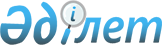 О присвоении наименований улицам села Шамалган Шамалганского сельского округаРешение акима Шамалганского сельского округа Карасайского района Алматинской области от 4 апреля 2023 года № 04-02. Зарегистрировано Департаментом юстиции Алматинской области 4 апреля 2023 года № 5974-05
      В соответствии с подпунктом 4) статьи 14 Закона Республики Казахстан "Об административно-территориальном устройстве Республики Казахстан", с учетом мнения населения села Шамалган Шамалганского сельского округа и на основании заключения ономастической комиссии Алматинской области от 29 декабря 2021 года, РЕШИЛ:
      1. Присвоить новым улицам в селе Шамалган Шамалганского сельского округа следующие наименования:
      1) Расположенные в восточной части села Шамалган: первой улице – Берел, второй улице – Күлтобе; третьей улице – Майбұлак; четвертой улице – Нұра; пятой улице – Сарысай; шестой улице – Түрген; седьмой улице – Шеңгелді; восьмой улице – Ақбастау; девятой улице – Ботай.
      2) Расположенные в северной части села Шамалган: первой улице – Ақадыр; второй улице – Ақкөл; на третьей улице – Байбақты; четвертой улице – Бесшатыр; пятой улице – Зеренді; шестой улице – Жасөркен; седьмой улице – Жетікөл; восьмой улице – Кеген.
      3) Расположенные в северо-западной части села Шамалган: первой улице – Сығанақ; второй улице – Тұран; третьей улице – Ұлытау; четвертой улице – Алтай; пятой улице – Бурабай; шестой улице – Ертіс; седьмой улице – Қазығұрт; восьмой улице – Қаратау; девятой улице – Сайрам; десятой улице – Хантау; одиннадцатой улице – Шыңғыстау; двеннадцатой улице – Ақжар.
      4) Расположенные в северо-восточной части села Шамалган: первой улице – Ақкент; второй улице – Ақсу; на третьей улице – Ақыртас; четвертой улице – Аютас; пятой улице – Байғара; шестой улице – Жартас; седьмой улице – Кеңсаз.
      5) Расположенные в южной части села Шамалган: первой улице – Көктөбе; второй улице – Алакөл; третьей улице – Арал; четвертой улице – Алтынемел; пятой улице – Аягөз; шестой улице – Орбұлақ; седьмой улице – Мұзтау; восьмой улице – Іле; девятой улице – Баянауыл; десятой улице – Балқаш.
      6) Расположенные на юго-востоке села Шамалган: первой улице – Алшын; второй улице – Ақтау; третьей улице – Ақшат; четвертой улице – Бұйрат; пятой улице – Деркөл; шестой улице – Лепсі.
      2. Контроль за исполнением настоящего решения оставляю за собой. 
      3. Настоящее решение вводится в действие по истечении десяти календарных дней после дня его первого официального опубликования.
					© 2012. РГП на ПХВ «Институт законодательства и правовой информации Республики Казахстан» Министерства юстиции Республики Казахстан
				
      Е. Тоқтасынов
